                        Retroalimentación asignatura Matemática Kinder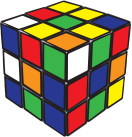 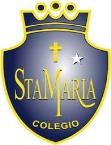 La presente retroalimentación tiene como objetivo fortalecer los contenidos trabajados en el material de matemáticas, subido a la página de nuestro establecimiento la semana del 13 de junio.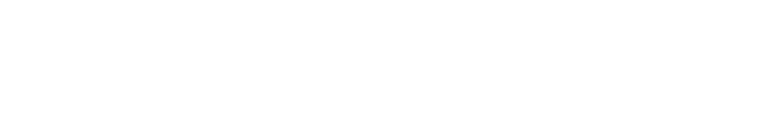 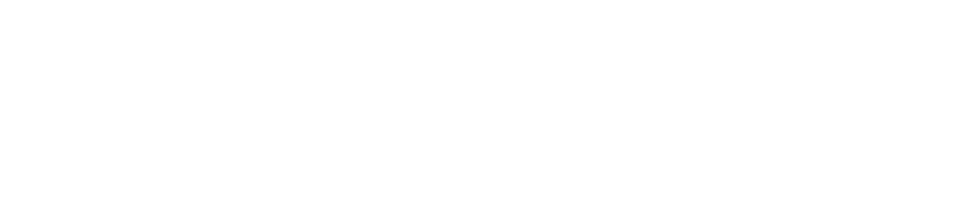 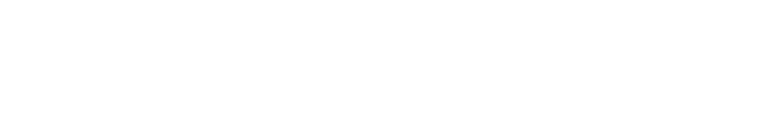 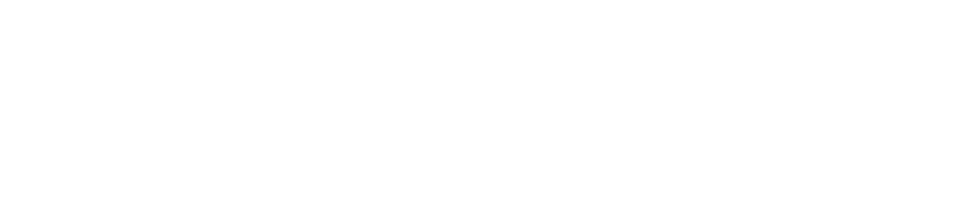 Signos mayor, menor e igual que: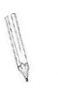 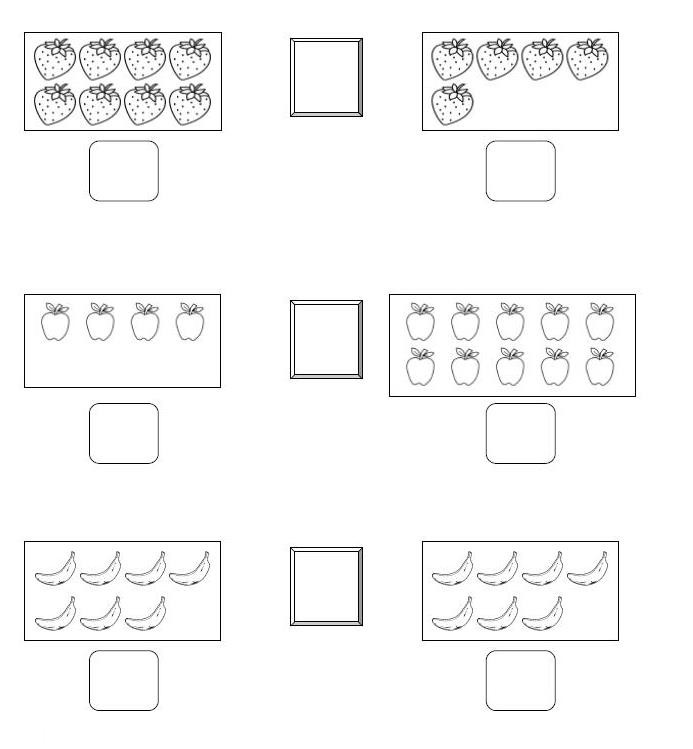 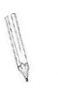 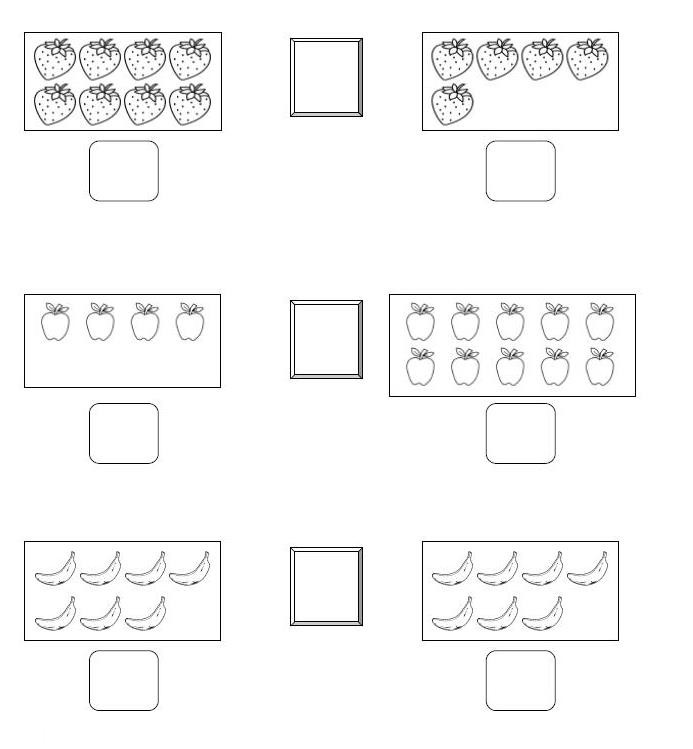 Número 14Verbalización: Punto de partida, subo diagonal y bajo verticalBajo línea vertical, doblo línea horizontal, levanto bajo y bajo recto dos. Rellena con papel lustre picado.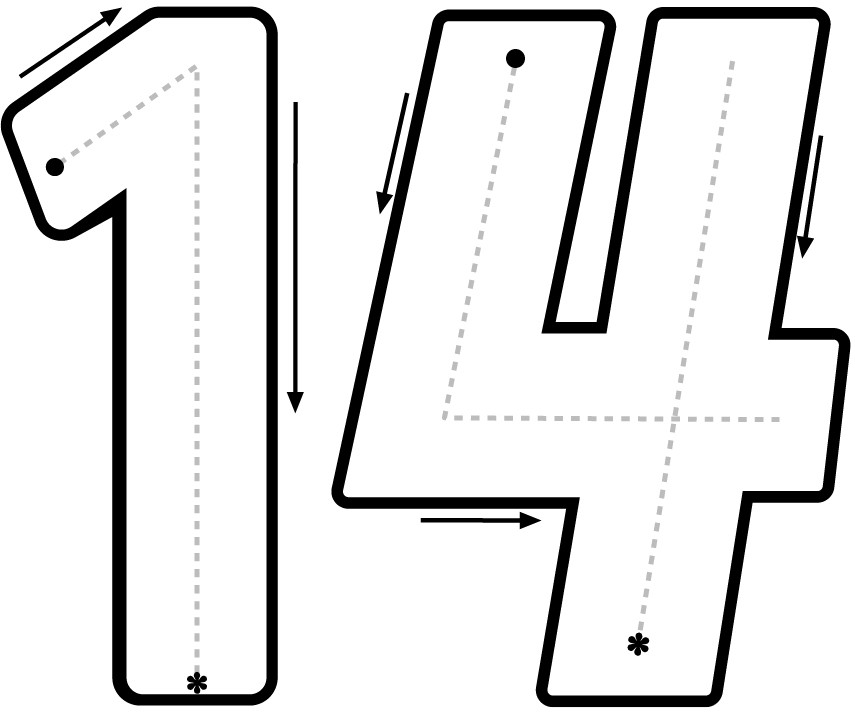 Grafica: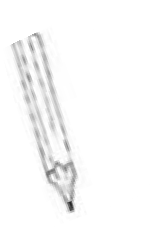 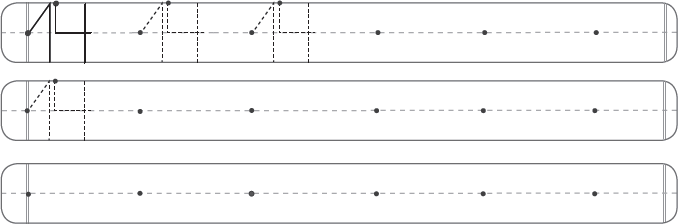 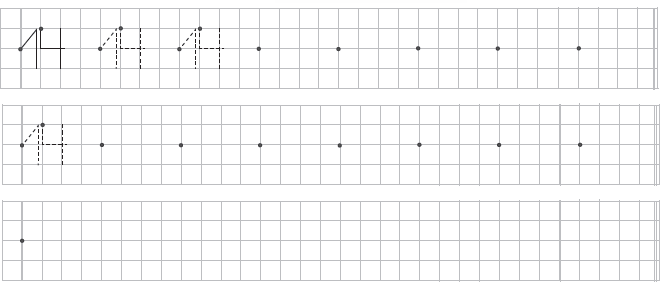 ¡Muchas gracias por animarse a trabajar desde sus casas!